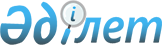 О снятии ограничительных мероприятийРешение акима Айсаринского сельского округа Акжарского района Северо-Казахстанской области от 26 февраля 2019 года № 02. Зарегистрировано Департаментом юстиции Северо-Казахстанской области 28 февраля 2019 года № 5238
      В соответствии с подпунктом 8) статьи 10-1 Закона Республики Казахстан от 10 июля 2002 года "О ветеринарии", на основании представления главного государственного ветеринарно-санитарного инспектора Акжарского района Северо-Казахстанской области от 25 января 2019 года № 07-29/8, исполняющий обязанности акима Айсаринского сельского округа РЕШИЛ:
      1. Снять ограничительные мероприятия по бруцеллезу крупного рогатого скота находящегося на территории села Айсара Айсаринского сельского округа Акжарского района Северо-Казахстанской области.
      2. Признать утратившим силу решение акима Айсаринского сельского округа "Об установлении ограничительных мероприятий по бруцеллезу крупного рогатого скота находящегося на территории села Айсара Айсаринского сельского округа Акжарского района Северо-Казахстанской области" от 20 июня 2018 года №3 (опубликовано 09 июля 2018 года в Эталонном контрольном банке нормативных правовых актов Республики Казахстан в электронном виде, зарегистрировано в Реестре государственной регистрации нормативных правовых актов под № 4789).
      3. Контроль за исполнением настоящего решения оставляю за собой.
      4. Настоящее решение вводится в действие со дня его первого официального опубликования.
					© 2012. РГП на ПХВ «Институт законодательства и правовой информации Республики Казахстан» Министерства юстиции Республики Казахстан
				
      Исполняющий обязанности 
акима Айсаринского 
сельского округа 

С.Касенова
